Что можно сделать для профилактикиинфаркта и инсульта?	Правильный рацион питания:  для поддержания здоровой сердечно-сосудистой системы огромное значение имеет сбалансированный рацион питания, включающий большое количество фруктов и овощей, блюда из цельного зерна, нежирное мясо, рыбу и бобовые с ограниченным потреблением соли, сахара и жира.	Регулярная физическая активность:  для поддержания здорового состояния сердечно-сосудистой системы необходима регулярная физическая активность, минимум в течение получаса ежедневно; физическая активность в течение одного часа несколько раз в неделю способствует поддержанию здорового веса.	Воздержание от употребления табака:  Табак очень вреден для здоровья в любой разновидности: сигарет, сигар, трубок или жевательного табака и др. Пассивное курение также опасно. Риск развития инфаркта или инсульта начинает снижаться сразу же после прекращения употребления табачных изделий, а через год может снизиться на 50 %.	Для того, чтобы проверять и контролировать риск развития сердечно-сосудистых заболеваний необходимо:	Знать свое кровяное давление:  Высокое кровяное давление обычно не сопровождается какими-либо симптомами, но может привести к внезапному инсульту или инфаркту. Проверяйте свое кровяное давление.	Знать уровень сахара в крови:  Повышенное содержание глюкозы в крови (диабет) повышает риск развития инфарктов и инсультов. Если у вас диабет, очень важно контролировать ваше кровяное давление и уровень сахара в крови для минимизации этого риска.	Знать уровень липидов в крови:  Повышенное содержание холестерина в крови повышает риск развития инфарктов и инсультов. Необходимо контролировать уровень холестерина в крови с помощью здорового питания и, при необходимости, надлежащих лекарств.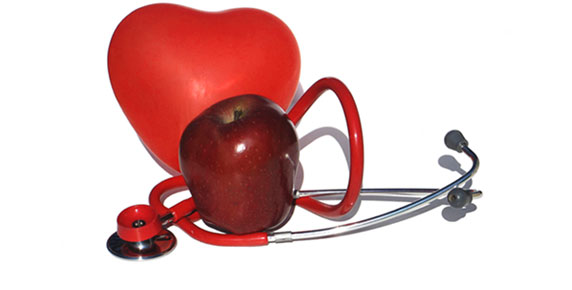 Основными причинами сердечно-сосудистых заболеваний являются нарушения деятельности сердца и кровеносных сосудов. В число этих заболеваний входят ишемическая болезнь сердца (инфаркты), цереброваскулярная болезнь (инсульт), повышенное кровяное давление (гипертония), болезнь периферических артерий, ревматический порок сердца, врожденный порок сердца и сердечная недостаточность. Основными причинами развития сердечно-сосудистых заболеваний являются употребление табака, отсутствие физической активности и нездоровое питание.